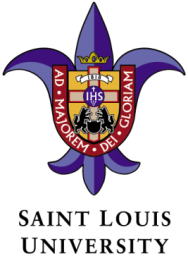 Staff Staff Evaluation Date:     Evaluation Period:      From:             To:      To:      To:      Employee Name:Employee’s Banner ID:    Employee’s Banner ID:    Employee’s Banner ID:    Department:            Employee’s Job Title:       Employee’s Job Title:       Employee’s Job Title:       Manager’s Name:   Use the following guidelines to rate the core performance values, business and individual goals and the employee’s overall performance:Outstanding – Performance at this level is clearly unique and far in excess of established expectations.  The employee consistently exceeds expectations in the outcomes achieved in work quality, quantity and timeliness.  The employee exhibits leadership among peers in all dimensions of the field work performed.Exceeds Expectations – Performance at this level often surpasses established expectations and standards of work quality, quantity and timeliness.  The employee exhibits mastery of most dimensions of the field of work performed. Meets Expectations – Performance at this level meets established expectations and standards for work quality, quantity and timeliness.  The employee competently achieves the requirements of the position.Below Expectations – Performance at this level is below the level expected of the employee.  Improvement is required in significant dimensions of the job in order to meet the expectations and standards for work quality, quantity and timeliness.Use the following guidelines to rate the core performance values, business and individual goals and the employee’s overall performance:Outstanding – Performance at this level is clearly unique and far in excess of established expectations.  The employee consistently exceeds expectations in the outcomes achieved in work quality, quantity and timeliness.  The employee exhibits leadership among peers in all dimensions of the field work performed.Exceeds Expectations – Performance at this level often surpasses established expectations and standards of work quality, quantity and timeliness.  The employee exhibits mastery of most dimensions of the field of work performed. Meets Expectations – Performance at this level meets established expectations and standards for work quality, quantity and timeliness.  The employee competently achieves the requirements of the position.Below Expectations – Performance at this level is below the level expected of the employee.  Improvement is required in significant dimensions of the job in order to meet the expectations and standards for work quality, quantity and timeliness.Use the following guidelines to rate the core performance values, business and individual goals and the employee’s overall performance:Outstanding – Performance at this level is clearly unique and far in excess of established expectations.  The employee consistently exceeds expectations in the outcomes achieved in work quality, quantity and timeliness.  The employee exhibits leadership among peers in all dimensions of the field work performed.Exceeds Expectations – Performance at this level often surpasses established expectations and standards of work quality, quantity and timeliness.  The employee exhibits mastery of most dimensions of the field of work performed. Meets Expectations – Performance at this level meets established expectations and standards for work quality, quantity and timeliness.  The employee competently achieves the requirements of the position.Below Expectations – Performance at this level is below the level expected of the employee.  Improvement is required in significant dimensions of the job in order to meet the expectations and standards for work quality, quantity and timeliness.Use the following guidelines to rate the core performance values, business and individual goals and the employee’s overall performance:Outstanding – Performance at this level is clearly unique and far in excess of established expectations.  The employee consistently exceeds expectations in the outcomes achieved in work quality, quantity and timeliness.  The employee exhibits leadership among peers in all dimensions of the field work performed.Exceeds Expectations – Performance at this level often surpasses established expectations and standards of work quality, quantity and timeliness.  The employee exhibits mastery of most dimensions of the field of work performed. Meets Expectations – Performance at this level meets established expectations and standards for work quality, quantity and timeliness.  The employee competently achieves the requirements of the position.Below Expectations – Performance at this level is below the level expected of the employee.  Improvement is required in significant dimensions of the job in order to meet the expectations and standards for work quality, quantity and timeliness.Use the following guidelines to rate the core performance values, business and individual goals and the employee’s overall performance:Outstanding – Performance at this level is clearly unique and far in excess of established expectations.  The employee consistently exceeds expectations in the outcomes achieved in work quality, quantity and timeliness.  The employee exhibits leadership among peers in all dimensions of the field work performed.Exceeds Expectations – Performance at this level often surpasses established expectations and standards of work quality, quantity and timeliness.  The employee exhibits mastery of most dimensions of the field of work performed. Meets Expectations – Performance at this level meets established expectations and standards for work quality, quantity and timeliness.  The employee competently achieves the requirements of the position.Below Expectations – Performance at this level is below the level expected of the employee.  Improvement is required in significant dimensions of the job in order to meet the expectations and standards for work quality, quantity and timeliness.Use the following guidelines to rate the core performance values, business and individual goals and the employee’s overall performance:Outstanding – Performance at this level is clearly unique and far in excess of established expectations.  The employee consistently exceeds expectations in the outcomes achieved in work quality, quantity and timeliness.  The employee exhibits leadership among peers in all dimensions of the field work performed.Exceeds Expectations – Performance at this level often surpasses established expectations and standards of work quality, quantity and timeliness.  The employee exhibits mastery of most dimensions of the field of work performed. Meets Expectations – Performance at this level meets established expectations and standards for work quality, quantity and timeliness.  The employee competently achieves the requirements of the position.Below Expectations – Performance at this level is below the level expected of the employee.  Improvement is required in significant dimensions of the job in order to meet the expectations and standards for work quality, quantity and timeliness.Use the following guidelines to rate the core performance values, business and individual goals and the employee’s overall performance:Outstanding – Performance at this level is clearly unique and far in excess of established expectations.  The employee consistently exceeds expectations in the outcomes achieved in work quality, quantity and timeliness.  The employee exhibits leadership among peers in all dimensions of the field work performed.Exceeds Expectations – Performance at this level often surpasses established expectations and standards of work quality, quantity and timeliness.  The employee exhibits mastery of most dimensions of the field of work performed. Meets Expectations – Performance at this level meets established expectations and standards for work quality, quantity and timeliness.  The employee competently achieves the requirements of the position.Below Expectations – Performance at this level is below the level expected of the employee.  Improvement is required in significant dimensions of the job in order to meet the expectations and standards for work quality, quantity and timeliness.Core Performance Values –Rate specific performance values and provide examples relative to essential duties of the position that support the rating.  Explanation is required for all ratings.Core Performance Values –Rate specific performance values and provide examples relative to essential duties of the position that support the rating.  Explanation is required for all ratings.Core Performance Values –Rate specific performance values and provide examples relative to essential duties of the position that support the rating.  Explanation is required for all ratings.Core Performance Values –Rate specific performance values and provide examples relative to essential duties of the position that support the rating.  Explanation is required for all ratings.Core Performance Values –Rate specific performance values and provide examples relative to essential duties of the position that support the rating.  Explanation is required for all ratings.Core Performance Values –Rate specific performance values and provide examples relative to essential duties of the position that support the rating.  Explanation is required for all ratings.Core Performance Values –Rate specific performance values and provide examples relative to essential duties of the position that support the rating.  Explanation is required for all ratings.Mission - Integrates the shared values for the common good:  competence, conscience, compassion, community and commitment (5C's) into work; integrates the standards of conduct that promote the common good within the work unit and University community; treats others with respect; courtesy; honesty and compassion; participates and facilitates the participation of others in service related activities.Mission - Integrates the shared values for the common good:  competence, conscience, compassion, community and commitment (5C's) into work; integrates the standards of conduct that promote the common good within the work unit and University community; treats others with respect; courtesy; honesty and compassion; participates and facilitates the participation of others in service related activities.Mission - Integrates the shared values for the common good:  competence, conscience, compassion, community and commitment (5C's) into work; integrates the standards of conduct that promote the common good within the work unit and University community; treats others with respect; courtesy; honesty and compassion; participates and facilitates the participation of others in service related activities.Mission - Integrates the shared values for the common good:  competence, conscience, compassion, community and commitment (5C's) into work; integrates the standards of conduct that promote the common good within the work unit and University community; treats others with respect; courtesy; honesty and compassion; participates and facilitates the participation of others in service related activities.Mission - Integrates the shared values for the common good:  competence, conscience, compassion, community and commitment (5C's) into work; integrates the standards of conduct that promote the common good within the work unit and University community; treats others with respect; courtesy; honesty and compassion; participates and facilitates the participation of others in service related activities.Mission - Integrates the shared values for the common good:  competence, conscience, compassion, community and commitment (5C's) into work; integrates the standards of conduct that promote the common good within the work unit and University community; treats others with respect; courtesy; honesty and compassion; participates and facilitates the participation of others in service related activities.Rating Explanation:       Rating Explanation:       Rating Explanation:       Rating Explanation:       Rating Explanation:       Rating Explanation:       Rating Explanation:       Customer Service - For both internal and external customers demonstrates good listening skills, assesses customers’ needs and takes timely action to respond to those needs; provides follow up on all issues and builds rapport; anticipates customer needs and contributes to improving processes and services.Customer Service - For both internal and external customers demonstrates good listening skills, assesses customers’ needs and takes timely action to respond to those needs; provides follow up on all issues and builds rapport; anticipates customer needs and contributes to improving processes and services.Customer Service - For both internal and external customers demonstrates good listening skills, assesses customers’ needs and takes timely action to respond to those needs; provides follow up on all issues and builds rapport; anticipates customer needs and contributes to improving processes and services.Customer Service - For both internal and external customers demonstrates good listening skills, assesses customers’ needs and takes timely action to respond to those needs; provides follow up on all issues and builds rapport; anticipates customer needs and contributes to improving processes and services.Customer Service - For both internal and external customers demonstrates good listening skills, assesses customers’ needs and takes timely action to respond to those needs; provides follow up on all issues and builds rapport; anticipates customer needs and contributes to improving processes and services.Customer Service - For both internal and external customers demonstrates good listening skills, assesses customers’ needs and takes timely action to respond to those needs; provides follow up on all issues and builds rapport; anticipates customer needs and contributes to improving processes and services.Rating Explanation:       Rating Explanation:       Rating Explanation:       Rating Explanation:       Rating Explanation:       Rating Explanation:       Rating Explanation:       Collaboration and Partnership - Reports to work regularly, on time and is accountable during the workday; cooperates and interacts with employees inside/outside the work unit contributing to improved operations; demonstrates self-control;  aligns individual efforts with team goals.Collaboration and Partnership - Reports to work regularly, on time and is accountable during the workday; cooperates and interacts with employees inside/outside the work unit contributing to improved operations; demonstrates self-control;  aligns individual efforts with team goals.Collaboration and Partnership - Reports to work regularly, on time and is accountable during the workday; cooperates and interacts with employees inside/outside the work unit contributing to improved operations; demonstrates self-control;  aligns individual efforts with team goals.Collaboration and Partnership - Reports to work regularly, on time and is accountable during the workday; cooperates and interacts with employees inside/outside the work unit contributing to improved operations; demonstrates self-control;  aligns individual efforts with team goals.Collaboration and Partnership - Reports to work regularly, on time and is accountable during the workday; cooperates and interacts with employees inside/outside the work unit contributing to improved operations; demonstrates self-control;  aligns individual efforts with team goals.Collaboration and Partnership - Reports to work regularly, on time and is accountable during the workday; cooperates and interacts with employees inside/outside the work unit contributing to improved operations; demonstrates self-control;  aligns individual efforts with team goals.Rating Explanation:       Rating Explanation:       Rating Explanation:       Rating Explanation:       Rating Explanation:       Rating Explanation:       Rating Explanation:       Communication - Represents University in a professional manner relating to all verbal, non-verbal, and written communication; demonstrates good listening skills; conveys information clearly and concisely; uses proper grammar, correct spelling, and proper tone in all written and verbal communication.Communication - Represents University in a professional manner relating to all verbal, non-verbal, and written communication; demonstrates good listening skills; conveys information clearly and concisely; uses proper grammar, correct spelling, and proper tone in all written and verbal communication.Communication - Represents University in a professional manner relating to all verbal, non-verbal, and written communication; demonstrates good listening skills; conveys information clearly and concisely; uses proper grammar, correct spelling, and proper tone in all written and verbal communication.Communication - Represents University in a professional manner relating to all verbal, non-verbal, and written communication; demonstrates good listening skills; conveys information clearly and concisely; uses proper grammar, correct spelling, and proper tone in all written and verbal communication.Communication - Represents University in a professional manner relating to all verbal, non-verbal, and written communication; demonstrates good listening skills; conveys information clearly and concisely; uses proper grammar, correct spelling, and proper tone in all written and verbal communication.Communication - Represents University in a professional manner relating to all verbal, non-verbal, and written communication; demonstrates good listening skills; conveys information clearly and concisely; uses proper grammar, correct spelling, and proper tone in all written and verbal communication.Rating Explanation:       Rating Explanation:       Rating Explanation:       Rating Explanation:       Rating Explanation:       Rating Explanation:       Rating Explanation:       Technical Skills and Knowledge - Applies knowledge, skills, and mastery of job processes to achieve results; continuously develops and advances technical capabilities.Technical Skills and Knowledge - Applies knowledge, skills, and mastery of job processes to achieve results; continuously develops and advances technical capabilities.Technical Skills and Knowledge - Applies knowledge, skills, and mastery of job processes to achieve results; continuously develops and advances technical capabilities.Technical Skills and Knowledge - Applies knowledge, skills, and mastery of job processes to achieve results; continuously develops and advances technical capabilities.Technical Skills and Knowledge - Applies knowledge, skills, and mastery of job processes to achieve results; continuously develops and advances technical capabilities.Technical Skills and Knowledge - Applies knowledge, skills, and mastery of job processes to achieve results; continuously develops and advances technical capabilities.Rating Explanation:       Rating Explanation:       Rating Explanation:       Rating Explanation:       Rating Explanation:       Rating Explanation:       Rating Explanation:       Quality and Productivity - Delivers products and services with little or no rework required; strives for continuous quality improvements; uses time and resources effectively and efficiently; produces value added contributions.Quality and Productivity - Delivers products and services with little or no rework required; strives for continuous quality improvements; uses time and resources effectively and efficiently; produces value added contributions.Quality and Productivity - Delivers products and services with little or no rework required; strives for continuous quality improvements; uses time and resources effectively and efficiently; produces value added contributions.Quality and Productivity - Delivers products and services with little or no rework required; strives for continuous quality improvements; uses time and resources effectively and efficiently; produces value added contributions.Quality and Productivity - Delivers products and services with little or no rework required; strives for continuous quality improvements; uses time and resources effectively and efficiently; produces value added contributions.Quality and Productivity - Delivers products and services with little or no rework required; strives for continuous quality improvements; uses time and resources effectively and efficiently; produces value added contributions.Rating Explanation:       Rating Explanation:       Rating Explanation:       Rating Explanation:       Rating Explanation:       Rating Explanation:       Rating Explanation:       Problem Solving - Interprets data from various sources; generates effective solutions to problems; makes sound decisions; generates alternative approaches to problem solving; demonstrates awareness of consequences or implications of judgment.Problem Solving - Interprets data from various sources; generates effective solutions to problems; makes sound decisions; generates alternative approaches to problem solving; demonstrates awareness of consequences or implications of judgment.Problem Solving - Interprets data from various sources; generates effective solutions to problems; makes sound decisions; generates alternative approaches to problem solving; demonstrates awareness of consequences or implications of judgment.Problem Solving - Interprets data from various sources; generates effective solutions to problems; makes sound decisions; generates alternative approaches to problem solving; demonstrates awareness of consequences or implications of judgment.Problem Solving - Interprets data from various sources; generates effective solutions to problems; makes sound decisions; generates alternative approaches to problem solving; demonstrates awareness of consequences or implications of judgment.Problem Solving - Interprets data from various sources; generates effective solutions to problems; makes sound decisions; generates alternative approaches to problem solving; demonstrates awareness of consequences or implications of judgment.Rating Explanation:       Rating Explanation:       Rating Explanation:       Rating Explanation:       Rating Explanation:       Rating Explanation:       Rating Explanation:       Leadership - Lead tasks and people effectively; guides, coaches, inspires, and motivates others to improve skills and achieve goals; takes independent action; seeks out opportunities for professional development; solicits and considers other opinions; demonstrates strong work ethic and sense of urgency to meet commitments; recommends system/procedure improvements.Leadership - Lead tasks and people effectively; guides, coaches, inspires, and motivates others to improve skills and achieve goals; takes independent action; seeks out opportunities for professional development; solicits and considers other opinions; demonstrates strong work ethic and sense of urgency to meet commitments; recommends system/procedure improvements.Leadership - Lead tasks and people effectively; guides, coaches, inspires, and motivates others to improve skills and achieve goals; takes independent action; seeks out opportunities for professional development; solicits and considers other opinions; demonstrates strong work ethic and sense of urgency to meet commitments; recommends system/procedure improvements.Leadership - Lead tasks and people effectively; guides, coaches, inspires, and motivates others to improve skills and achieve goals; takes independent action; seeks out opportunities for professional development; solicits and considers other opinions; demonstrates strong work ethic and sense of urgency to meet commitments; recommends system/procedure improvements.Leadership - Lead tasks and people effectively; guides, coaches, inspires, and motivates others to improve skills and achieve goals; takes independent action; seeks out opportunities for professional development; solicits and considers other opinions; demonstrates strong work ethic and sense of urgency to meet commitments; recommends system/procedure improvements.Leadership - Lead tasks and people effectively; guides, coaches, inspires, and motivates others to improve skills and achieve goals; takes independent action; seeks out opportunities for professional development; solicits and considers other opinions; demonstrates strong work ethic and sense of urgency to meet commitments; recommends system/procedure improvements.Rating Explanation:       Rating Explanation:       Rating Explanation:       Rating Explanation:       Rating Explanation:       Rating Explanation:       Rating Explanation:       Diversity - Committed to creating an inclusive community and environment that respects, embraces, and celebrates all expressions of diversity and identity that are in keeping with the Ignation tradition of being men and women for others.Diversity - Committed to creating an inclusive community and environment that respects, embraces, and celebrates all expressions of diversity and identity that are in keeping with the Ignation tradition of being men and women for others.Diversity - Committed to creating an inclusive community and environment that respects, embraces, and celebrates all expressions of diversity and identity that are in keeping with the Ignation tradition of being men and women for others.Diversity - Committed to creating an inclusive community and environment that respects, embraces, and celebrates all expressions of diversity and identity that are in keeping with the Ignation tradition of being men and women for others.Diversity - Committed to creating an inclusive community and environment that respects, embraces, and celebrates all expressions of diversity and identity that are in keeping with the Ignation tradition of being men and women for others.Diversity - Committed to creating an inclusive community and environment that respects, embraces, and celebrates all expressions of diversity and identity that are in keeping with the Ignation tradition of being men and women for others.Rating Explanation:       Rating Explanation:       Rating Explanation:       Rating Explanation:       Rating Explanation:       Rating Explanation:       Rating Explanation:       Assessment On Core Performance Values - This rating is assigned to indicate the level at which the employee met their core performance values during the entire assessment period.  Assign an overall core performance rating and then provide explanation in support of the rating.Assessment On Core Performance Values - This rating is assigned to indicate the level at which the employee met their core performance values during the entire assessment period.  Assign an overall core performance rating and then provide explanation in support of the rating.Assessment On Core Performance Values - This rating is assigned to indicate the level at which the employee met their core performance values during the entire assessment period.  Assign an overall core performance rating and then provide explanation in support of the rating.Assessment On Core Performance Values - This rating is assigned to indicate the level at which the employee met their core performance values during the entire assessment period.  Assign an overall core performance rating and then provide explanation in support of the rating.Assessment On Core Performance Values - This rating is assigned to indicate the level at which the employee met their core performance values during the entire assessment period.  Assign an overall core performance rating and then provide explanation in support of the rating.Assessment On Core Performance Values - This rating is assigned to indicate the level at which the employee met their core performance values during the entire assessment period.  Assign an overall core performance rating and then provide explanation in support of the rating.Assessment On Core Performance Values - This rating is assigned to indicate the level at which the employee met their core performance values during the entire assessment period.  Assign an overall core performance rating and then provide explanation in support of the rating.Explanation:       Explanation:       Explanation:       Explanation:       Explanation:       Explanation:       Explanation:       Established Business Goals - Rate the employees’ progress toward, or accomplishment of, business goals established at the last performance evaluation.  Explanation is required for all ratings.Established Business Goals - Rate the employees’ progress toward, or accomplishment of, business goals established at the last performance evaluation.  Explanation is required for all ratings.Established Business Goals - Rate the employees’ progress toward, or accomplishment of, business goals established at the last performance evaluation.  Explanation is required for all ratings.Established Business Goals - Rate the employees’ progress toward, or accomplishment of, business goals established at the last performance evaluation.  Explanation is required for all ratings.Established Business Goals - Rate the employees’ progress toward, or accomplishment of, business goals established at the last performance evaluation.  Explanation is required for all ratings.Established Business Goals - Rate the employees’ progress toward, or accomplishment of, business goals established at the last performance evaluation.  Explanation is required for all ratings.Established Business Goals - Rate the employees’ progress toward, or accomplishment of, business goals established at the last performance evaluation.  Explanation is required for all ratings.Goal 1:      Goal 1:      Goal 1:      Goal 1:      Goal 1:      Goal 1:      Explanation:       Explanation:       Explanation:       Explanation:       Explanation:       Explanation:       Explanation:       Goal 2:      Goal 2:      Goal 2:      Goal 2:      Goal 2:      Goal 2:      Explanation:       Explanation:       Explanation:       Explanation:       Explanation:       Explanation:       Explanation:       Goal 3:      Goal 3:      Goal 3:      Goal 3:      Goal 3:      Goal 3:      Explanation:       Explanation:       Explanation:       Explanation:       Explanation:       Explanation:       Explanation:       Goal 4:      Goal 4:      Goal 4:      Goal 4:      Goal 4:      Goal 4:      Explanation:       Explanation:       Explanation:       Explanation:       Explanation:       Explanation:       Explanation:       Goal 5:      Goal 5:      Goal 5:      Goal 5:      Goal 5:      Goal 5:      Explanation:       Explanation:       Explanation:       Explanation:       Explanation:       Explanation:       Explanation:       Assessment On Established Business and Individual Goals - This goal rating is assigned to indicate the level at which the employee met their business and individual goals during the entire assessment period.  Assign an overall business and individual goal rating then provide an explanation in support of the rating.Assessment On Established Business and Individual Goals - This goal rating is assigned to indicate the level at which the employee met their business and individual goals during the entire assessment period.  Assign an overall business and individual goal rating then provide an explanation in support of the rating.Assessment On Established Business and Individual Goals - This goal rating is assigned to indicate the level at which the employee met their business and individual goals during the entire assessment period.  Assign an overall business and individual goal rating then provide an explanation in support of the rating.Assessment On Established Business and Individual Goals - This goal rating is assigned to indicate the level at which the employee met their business and individual goals during the entire assessment period.  Assign an overall business and individual goal rating then provide an explanation in support of the rating.Assessment On Established Business and Individual Goals - This goal rating is assigned to indicate the level at which the employee met their business and individual goals during the entire assessment period.  Assign an overall business and individual goal rating then provide an explanation in support of the rating.Assessment On Established Business and Individual Goals - This goal rating is assigned to indicate the level at which the employee met their business and individual goals during the entire assessment period.  Assign an overall business and individual goal rating then provide an explanation in support of the rating.Assessment On Established Business and Individual Goals - This goal rating is assigned to indicate the level at which the employee met their business and individual goals during the entire assessment period.  Assign an overall business and individual goal rating then provide an explanation in support of the rating.Explanation:       Explanation:       Explanation:       Explanation:       Explanation:       Explanation:       Explanation:       Overall Performance AssessmentThe overall assessment is assigned to indicate the level at which the employee has performed during the entire assessment period.   Please consider the ratings given for performance values and business goals.  Assign an overall performance rating and then provide an explanation in support of the rating.                   Overall Performance AssessmentThe overall assessment is assigned to indicate the level at which the employee has performed during the entire assessment period.   Please consider the ratings given for performance values and business goals.  Assign an overall performance rating and then provide an explanation in support of the rating.                   Overall Performance AssessmentThe overall assessment is assigned to indicate the level at which the employee has performed during the entire assessment period.   Please consider the ratings given for performance values and business goals.  Assign an overall performance rating and then provide an explanation in support of the rating.                   Overall Performance AssessmentThe overall assessment is assigned to indicate the level at which the employee has performed during the entire assessment period.   Please consider the ratings given for performance values and business goals.  Assign an overall performance rating and then provide an explanation in support of the rating.                   Overall Performance AssessmentThe overall assessment is assigned to indicate the level at which the employee has performed during the entire assessment period.   Please consider the ratings given for performance values and business goals.  Assign an overall performance rating and then provide an explanation in support of the rating.                   Overall Performance AssessmentThe overall assessment is assigned to indicate the level at which the employee has performed during the entire assessment period.   Please consider the ratings given for performance values and business goals.  Assign an overall performance rating and then provide an explanation in support of the rating.                   Overall Performance AssessmentThe overall assessment is assigned to indicate the level at which the employee has performed during the entire assessment period.   Please consider the ratings given for performance values and business goals.  Assign an overall performance rating and then provide an explanation in support of the rating.                   Explanation:       Explanation:       Explanation:       Explanation:       Explanation:       Explanation:       Explanation:       Consistent with the Staff Performance Management Policy, if an employee receives an Overall Performance Assessment of Below Expectations, a Performance Improvement Memorandum should be issued to the employee and employee will be deemed to be on a final warning.  Supervisors should consult with Human Resources who must approve any final warning before it is issued.Consistent with the Staff Performance Management Policy, if an employee receives an Overall Performance Assessment of Below Expectations, a Performance Improvement Memorandum should be issued to the employee and employee will be deemed to be on a final warning.  Supervisors should consult with Human Resources who must approve any final warning before it is issued.Consistent with the Staff Performance Management Policy, if an employee receives an Overall Performance Assessment of Below Expectations, a Performance Improvement Memorandum should be issued to the employee and employee will be deemed to be on a final warning.  Supervisors should consult with Human Resources who must approve any final warning before it is issued.Consistent with the Staff Performance Management Policy, if an employee receives an Overall Performance Assessment of Below Expectations, a Performance Improvement Memorandum should be issued to the employee and employee will be deemed to be on a final warning.  Supervisors should consult with Human Resources who must approve any final warning before it is issued.Consistent with the Staff Performance Management Policy, if an employee receives an Overall Performance Assessment of Below Expectations, a Performance Improvement Memorandum should be issued to the employee and employee will be deemed to be on a final warning.  Supervisors should consult with Human Resources who must approve any final warning before it is issued.Consistent with the Staff Performance Management Policy, if an employee receives an Overall Performance Assessment of Below Expectations, a Performance Improvement Memorandum should be issued to the employee and employee will be deemed to be on a final warning.  Supervisors should consult with Human Resources who must approve any final warning before it is issued.Consistent with the Staff Performance Management Policy, if an employee receives an Overall Performance Assessment of Below Expectations, a Performance Improvement Memorandum should be issued to the employee and employee will be deemed to be on a final warning.  Supervisors should consult with Human Resources who must approve any final warning before it is issued.Future Business Goals - Please establish goals for the employee to progress toward or accomplish within the next evaluation period.Future Business Goals - Please establish goals for the employee to progress toward or accomplish within the next evaluation period.Future Business Goals - Please establish goals for the employee to progress toward or accomplish within the next evaluation period.Future Business Goals - Please establish goals for the employee to progress toward or accomplish within the next evaluation period.Future Business Goals - Please establish goals for the employee to progress toward or accomplish within the next evaluation period.Future Business Goals - Please establish goals for the employee to progress toward or accomplish within the next evaluation period.Future Business Goals - Please establish goals for the employee to progress toward or accomplish within the next evaluation period.Goal 1:      Goal 1:      Goal 1:      Goal 1:      Goal 1:      Goal 1:      Goal 1:      Goal 2:      Goal 2:      Goal 2:      Goal 2:      Goal 2:      Goal 2:      Goal 2:      Goal 3:      Goal 3:      Goal 3:      Goal 3:      Goal 3:      Goal 3:      Goal 3:      Goal 4:      Goal 4:      Goal 4:      Goal 4:      Goal 4:      Goal 4:      Goal 4:      Goal 5:      Goal 5:      Goal 5:      Goal 5:      Goal 5:      Goal 5:      Goal 5:      Individual Development Plan – Identify opportunities for professional development, such as, training, conferences, certifications, cross training, etc.Individual Development Plan – Identify opportunities for professional development, such as, training, conferences, certifications, cross training, etc.Individual Development Plan – Identify opportunities for professional development, such as, training, conferences, certifications, cross training, etc.Individual Development Plan – Identify opportunities for professional development, such as, training, conferences, certifications, cross training, etc.Individual Development Plan – Identify opportunities for professional development, such as, training, conferences, certifications, cross training, etc.Individual Development Plan – Identify opportunities for professional development, such as, training, conferences, certifications, cross training, etc.Individual Development Plan – Identify opportunities for professional development, such as, training, conferences, certifications, cross training, etc.Personal DevelopmentPersonal DevelopmentPersonal DevelopmentDevelopment Action PlanDevelopment Action PlanDevelopment Action PlanDevelopment Action PlanEmployee Comments:      Employee Comments:      Employee Comments:      Employee Comments:      Employee Comments:      Employee Comments:      Employee Comments:      Next Level Supervision Comments:      Next Level Supervision Comments:      Next Level Supervision Comments:      Next Level Supervision Comments:      Next Level Supervision Comments:      Next Level Supervision Comments:      Next Level Supervision Comments:      Employee’s Signature:    ___________________________Employee’s Signature:    ___________________________Employee’s Signature:    ___________________________Employee’s Signature:    ___________________________Date:   ________________Date:   ________________Date:   ________________Supervisor’s Signature:    ___________________________Supervisor’s Signature:    ___________________________Supervisor’s Signature:    ___________________________Supervisor’s Signature:    ___________________________Date:   ________________Date:   ________________Date:   ________________I have reviewed the documents related to this employee’s performance and agree with the supervisor’s overall assessment I have reviewed the documents related to this employee’s performance and agree with the supervisor’s overall assessment I have reviewed the documents related to this employee’s performance and agree with the supervisor’s overall assessment I have reviewed the documents related to this employee’s performance and agree with the supervisor’s overall assessment I have reviewed the documents related to this employee’s performance and agree with the supervisor’s overall assessment I have reviewed the documents related to this employee’s performance and agree with the supervisor’s overall assessment I have reviewed the documents related to this employee’s performance and agree with the supervisor’s overall assessment ______________________________________  			______________________________________________ Print name of next level of supervision      			Requires Signature and Date______________________________________  			______________________________________________ Print name of next level of supervision      			Requires Signature and Date______________________________________  			______________________________________________ Print name of next level of supervision      			Requires Signature and Date______________________________________  			______________________________________________ Print name of next level of supervision      			Requires Signature and Date______________________________________  			______________________________________________ Print name of next level of supervision      			Requires Signature and Date______________________________________  			______________________________________________ Print name of next level of supervision      			Requires Signature and Date______________________________________  			______________________________________________ Print name of next level of supervision      			Requires Signature and Date